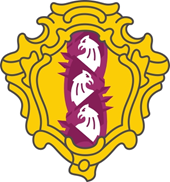 МУНИЦИПАЛЬНЫЙ СОВЕТВНУТРИГОРОДСКОГО МУНИЦИПАЛЬНОГО ОБРАЗОВАНИЯ       САНКТ-ПЕТЕРБУРГАМУНИЦИПАЛЬНЫЙ ОКРУГ ДВОРЦОВЫЙ ОКРУГшестой созывПРОЕКТ                                                    РЕШЕНИЕ         «__» марта 2023 года                                                                                                     № ___   «Об утверждении плана нормотворческой деятельности по принятию муниципальных нормативных правовых актов в МО МО Дворцовый округ на 2023 год»В соответствии с Федеральным законом от 06.10.2003 № 131-ФЗ «Об общих принципах организации местного самоуправления в Российской Федерации», Законом Санкт-Петербурга от 23.09.2009 № 420-79 «Об организации местного самоуправления в Санкт-Петербурге», решением постоянной комиссии по бюджету, финансам и правовым вопросам, муниципальный Совет внутригородского муниципального образования Санкт-Петербурга муниципальный округ Дворцовый округ (протокол от _________________)РЕШИЛ:1. Утвердить план нормотворческой деятельности по принятию муниципальных нормативных правовых актов в МО МО Дворцовый округ на 2023 год, согласно приложению к настоящему решению.2. Контроль за исполнением настоящего решения возложить на главу муниципального образования, исполняющего полномочия председателя муниципального Совета. 3. Настоящее решение подлежит официальному опубликованию и размещению на официальном сайте органа местного самоуправления.4. Настоящее решение  распространяет свое действие на правоотношения  возникшие              с ___ марта 2023 года.Глава муниципального образования,исполняющий полномочия председателямуниципального Совета                                                                                    М.В. БисероваПриложение  к решению муниципального Совета от _________ №____  Планнормотворческой деятельностипо принятию муниципальных нормативных правовых актовв МО МО Дворцовый округ на 2023 год№ п/пНаименованиенормотворческой деятельностиПланируемая дата принятияПримечание1.Об утверждении отчета об исполнении бюджета внутригородского муниципального образования Санкт-Петербурга муниципальныйокруг Дворцовый округза 2022 годII квартал 2023 года2.О внесении изменений  и дополнений в Устав  МО МОДворцовый округВ течение всего периода в рамках изменений законодательства Санкт-Петербурга, поступлений представлений, протестов и предложений прокуратуры Центрального района 3.О приведении  в соответствие с действующим законодательством МНПА  (по представлениям, протестам и предложениям прокуратуры Центрального района)В течение всего года по мере поступлений представлений, протестов и предложений прокуратуры Центрального района, внесения изменений в действующее законодательство4.Рассмотрение предложений прокуратуры Центрального района в порядке законотворческой инициативыВ течение года 5.О внесении изменений и дополнений в действующие МНПАВ течение всего периода по мере изменений законодательства Российской Федерации и Санкт-Петербурга, предложений прокуратуры Центрального района6.Об утверждении бюджета   внутригородского муниципальногообразования Санкт-Петербурга муниципальныйокруг Дворцовый округ на2024 годIV квартал 2023 года